วิชาการสร้างเว็บไซต์  ภาคเรียนที่ 2 ปีการศึกษา 2558โรงเรียนตากพิทยาคม อำเภอเมืองตาก จังหวัดตากงานชิ้นที่ 1  ข้อมูลส่วนตัว (profile)คำสั่ง ให้นักเรียนกรอกข้อมูลและใส่รูปภาพดังต่อไปนี้แล้วส่งงานที่ระบบรับ-ส่งงานทางออนไลน์ ที่เว็บไซต์  http://tps.comsci.info โดยตั้งชื่อไฟล์รูปแบบดังนี้work1-profile-c510-n01-id30444-suphakit-sankhamla1. ชื่อ-นามสกุล นาย ศุภกิจ แสนคำหล้า2. ชั้น ม.5/10   เลขที่ 13. งานอดิเรกที่ชอบ เล่นกีฬา,ฟังเพลง4. ใส่รูปส่วนตัวด้านล่าง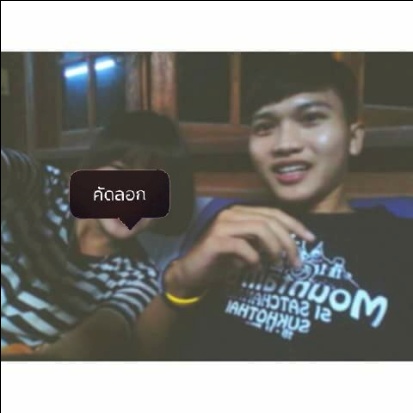 